Veranstaltungsplan für 2022Schützengesellschaft 1802 Treuen e.V.09.04. (Samstag)	Osterschießen				14:00 – 17:00	öffentlich			(Gewehr 50m, offen Visierung/Diopter)23.04.	(Samstag)	Königsschießen 2022			15:00 – 17:00	intern			(Kleinkalibergewehr)29.04. (Freitag)	Jahreshauptversammlung			ab 19:00 Uhr		intern07.05.	(Samstag)	1. Standreinigung				ab 8:00 – 12:00	intern21.05. (Samstag)	Hutzentag					ab 14:00 Uhr		öffentlich26.05. (Donnerstag)	Frühshoppen Himmelfahrt			ab 10:00 Uhr		öffentlich11.06. (Samstag	Westernschießen				14:00 – 17:00	öffentlich			(Revolver, Unterhebel)09.07. (Samstag)	Sommernachtsschießen mit Imbiss	ab 18:00 Uhr		intern			(Vereinsluftgewehr)10.09. (Samstag)	Stadtmeisterschaft				14:00 – 17:00	öffentlich			(Kleinkalibergewehr)	10.09. (Samstag)	Seniorenmeisterschaft			14:00 – 17:00	öffentlich			(Langwaffe)08.10. (Samstag)	2. Standreinigung				08:00 – 12:00	intern29.10. (Samstag)	Vereinsmeisterschaft			14:00 – 17:00	intern			(GK-kurz, KK-kurz)	29.10. (Sonntag)	Vereinsmeisterschaft			14:00 – 17:00	intern			(Langwaffe)	26.11. (Samstag)	Königsschießen 2023			15:00 – 17:00	intern			(Kleinkalibergewehr)		03.12. (Samstag)	Weihnachtsfeier im Hotel Wettin		ab 19:00 Uhr		intern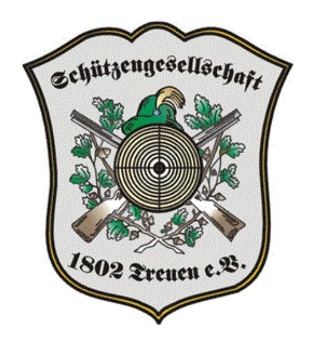 